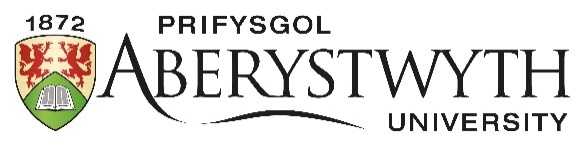 GWEITHDREFNAU ARIANNOLAdran 00 – TrosolwgCorff Cymeradwyo:			Y Pwyllgor Adnoddau a PherfformiadDyddiadd Cymeradwyo:		Hydref 2021Perchennog y Polisi:		Rheolaeth Cyllid Dyddiad Adolygu Diwethaf:		Hydref 2021Dyddiad Adolygu Nesaf:		Mehefin 2022Adran 00: Gweithdrefnau Ariannol - Trosolwg00. Adran 00: Gweithdrefnau Ariannol - TrosolwgDiben y Gweithdrefnau Ariannol Canllaw arferion gorau i staff y Brifysgol sy'n gyfrifol am weinyddu ariannol yw'r Gweithdrefnau Ariannol.Rheoliadau Ariannol Prifysgol Aberystwyth Mae'r Rheoliadau Ariannol yn disgrifio'r egwyddorion sylfaenol sy'n ymwneud â phob gweithgaredd ariannol, ac mae'n rhaid i holl staff y Brifysgol lynu wrthynt. Mae'r Gweithdrefnau Ariannol yn cefnogi'r Rheoliadau Ariannol drwy esbonio sut y caiff y Rheoliadau eu gweithredu. Petai'n ymddangos bod gwrthdaro rhwng y Rheoliadau a'r Gweithdrefnau, y Rheoliadau fydd yn cael blaenoriaeth.Adolygu a Chymeradwyo Gweithdrefnau Ariannol Dylid adlewyrchu unrhyw newidiadau i Weithdrefn Ariannol yn nogfen y Weithdrefn Ariannol gysylltiedig.Dylid adolygu a diweddaru'r Gweithdrefnau Ariannol yn ôl y gofyn, ac o leiaf unwaith y flwyddyn.Nid oes rhaid cael cymeradwyaeth ffurfiol Pwyllgor ar gyfer y Llawlyfr Gweithdrefnau Ariannol, ond rhaid i'r Cyfarwyddwr Cyllid a Gwasanaethau Corfforaethol gyflwyno unrhyw newidiadau yng nghyfarfod Gweithrediaeth y Brifysgol i'w cymeradwyo. Sut i ddefnyddio'r Gweithdrefnau Ariannol Gall staff Prifysgol Aberystwyth ddefnyddio'r adrannau unigol i ddod o hyd i gyfarwyddyd ynglŷn â gweithdrefnau penodol. Gellir defnyddio adrannau'r Gweithdrefnau Ariannol i gyd er mwyn cael trosolwg cynhwysfawr o'r arferion gorau wrth weinyddu cyllid y Brifysgol. Staff sydd â Chyfrifoldebau Gweinyddu Ariannol Bydd yr Adran Gyllid yn cadw rhestr o aelodau staff sydd â chyfrifoldebau ariannol fesul adran. Bydd gofyn i'r Uwch Ddeiliaid Cyllideb (Penaethiaid Adrannau) a'r Deiliad Cyllideb sydd â chyfrifoldebau cyllidebu dirprwyedig roi cadarnhau neu ddiweddariad i'r Adran Gyllid bob blwyddyn. Os oes gennych unrhyw ymholiadau, anfonwch e-bost at finance@aber.ac.uk